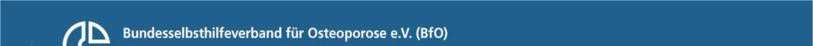 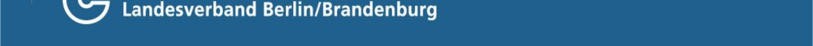 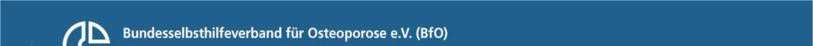 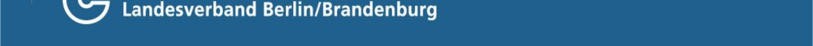 Tätigkeitsbericht 2023 Landesverband Berlin/Brandenburg  im Bundesselbsthilfeverband für Osteoporose e.V. 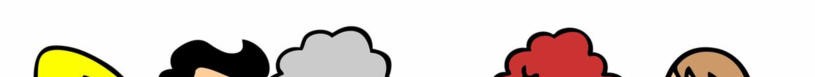 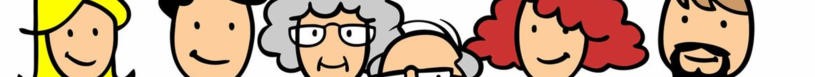 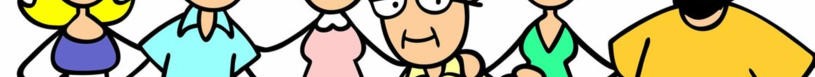 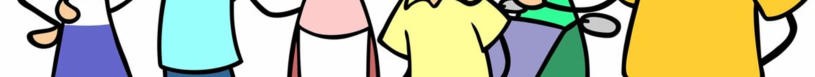 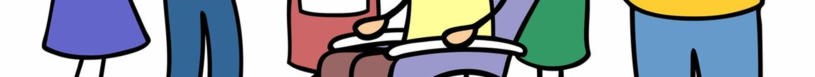 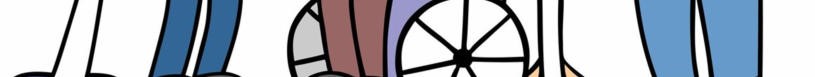 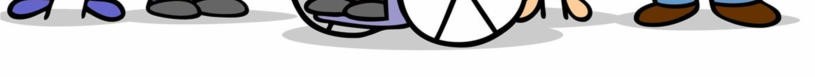 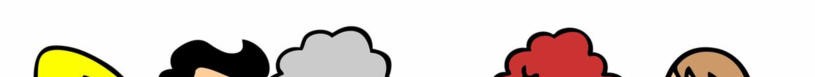 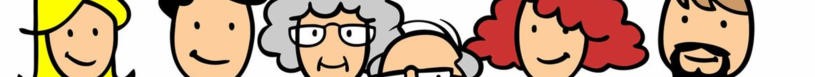 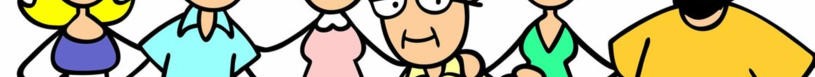 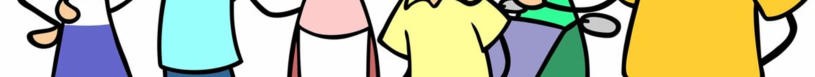 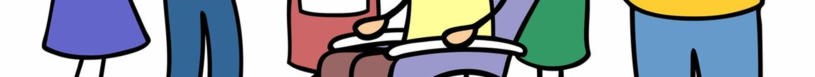 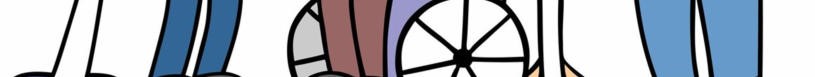 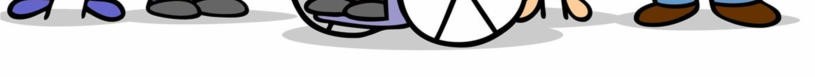 Liebe Mitglieder und Interessierte,  dieser Tätigkeitsbericht informiert über die Arbeit des Landesverbands Berlin/Brandenburg im Bundesselbsthilfeverband für Osteoporose e.V. auch im Jahr 2023 haben wir alle Möglichkeiten genutzt, eine sinnvolle Selbsthilfearbeit im Interesse der vom Krankheitsbild Osteoporose/Erkrankung des Bewegungsapparates Betroffenen zu gestalten. Allen, die uns dabei tatkräftig unterstützt haben, möchten wir hiermit unseren Dank aussprechen. Heidemarie Heese Inhalt 1. Wer sind wir  Der Landesverband Berlin/Brandenburg ist eine unselbständige regionale Untergliederung des B f O e.V. Der LV betreut 3 Selbsthilfegruppen in Berlin und 5 in Brandenburg. Zu den Angeboten in den Gruppen gehören: Regelmäßige Treffen zum Austausch mit dem Krankheitsbild o Informationen, Vorträge, Veranstaltungen Gemeinsame Aktivitäten Funktionstraining mit einem ausgebildeten Physiotherapeuten 2. Verein, Vorstand - Mitglieder Zum Vorstand des LV gehören: o Vorsitzende: Heidemarie Heese o Stellvertreterin: Angela Torzinski o Kassiererin: Kornelia Philipp Der Vorstand wurde am 21.02.2023 für zwei Jahre durch die Delegiertenversammlung gewählt.  3. Personal   Das Personal des Vorstandes und alle Gruppenleiter arbeiten ehrenamtlich. 4.Kooperationspartner  Der LV B/BB kooperiert mit folgenden Partnern: LV Selbsthilfe Berlin e.V. Kiezspinne – nachbarschaftlicher Interessenverband e.V.Volkssolidarität LV Berlin e.V. SEKIS Selbsthilfekontakt- und Informationsstelle Berlin o Klinisch osteologisches Schwerpunktzentrum in der Charite 5. Mitgliedschaft, Vernetzung, Gremien   Am 19.11.2010 hat sich der LV B/BB gegründet und ist seitdem Mitglied im Gremium der Landesverbände im B f O e.V. Am 23.05.2022 wurde der LV B/BB Mitglied in die LV Selbsthilfe Berlin e.V.  Vernetzung siehe 4. Kooperationspartner Mitarbeit im Gremium der Landesverbände des B f O e. V. 6. Arbeitsschwerpunkte / Projekte  Als Projekt wurde eine qualitätsgesicherte Homepage 2021 erarbeitet und ist unter www.bfo-lv-b-bb.de im Internet zu finden. 2023 wurde diese weiter aktualisiert und auch die Barrierefreiheit mit der „Leichten Sprache“ gesichert. Die 2020 von unserem LV erarbeitete Broschüre „Wissenswertes über Osteoporose“ wurde 2022 überarbeitet und als Download in der Homepage hinterlegt. 2023 hat der LV mit der Erarbeitung der Broschüre „Lust auf Gesundheits-Tipps“ begonnen. Das Heft soll 2024 fertiggestellt und gedruckt werden.7. Selbsthilfegruppen  Im LV B/BB sind folgende Gruppen organisiert: in Berlin FriedrichshainLichtenbergKarlshorst in Brandenburg    Bad Saarow Hennigsdorf Müncheberg PrenzlauSeddin 8. Veranstaltungen  a. Veranstaltungen  b. Teilnahme an Veranstaltungen  An folgenden Online-Veranstaltungen der LV Selbsthilfe Berlin e.V. nahm der LVB/BB teil: 27.03.2023       Widerstandsfähigkeit und Resilienz 10.05.2023       Online-Lesung Raul Krauthaus 04.07.2023       Resilienz von SHO „stabil, gesichert, Flexibel“  31.08,2023       Mitreden und Mitgestalten in der Selbsthilfe 12.09.2023       Sicherung der Selbsthilfe - Organisationskultur   26.09.2023 	      Finanzen, Projektförderung, Fundraising10.10.2023       Ehrenamtliche und Mitglieder finden 06.11.2023       AG Projektförderung12.12.2023       AG ProjektförderungTeilnahme an anderen Einrichtungen:20.10.2023        Therapiezentrum UKB Veranstaltung zum Weltosteoporosetag21.102023          Patientenkongress in Stuttgart9. Öffentlichkeitsarbeit  Die Öffentlichkeitsarbeit des LV beschränkt sich z.Z. auf die eigene Homepage. Teilnahme an Gesundheitstagen mit Info-Stand und Beiträgen im Gesundheitsmagazin des B f O.10. Finanzen / Transparenz  11. Barrierefreiheit Die Barrierefreiheit wurde in der Homepage durch eine Überblicksseite in „Leichter Sprache“ gesichert.  Ausblick Im Arbeitsplan des LV für das Jahr 2024 werden die geplanten Aktivitäten erfasst. Darin enthalten sind z.B. Workshops für die Selbsthilfegruppen des LV B/BB wie Atemtechnik, Sturzprophylaxe durch Tanzen und Singen, Vorträge u. ä. Es ist auch wieder ein Workshop zur Weiterbildung und Erfahrungsaustausch für Mitglieder der SHG und Interessierte in Seddin am 12. und 13.06.2024 geplant. Weiterhin arbeitet der LV an einer Broschüre „Lust auf Gesundheits-Tipps“, die 2024 fertiggestellt wird. Danksagung Bei allen Unterstützern in unserer Arbeit im Jahr 2023 möchten wir uns bedanken.  Ein besonderer Dank gilt der LV Selbsthilfe Berlin e.V., der BKK Landesverband Mitte, der AOK Nordost, der Techniker Krankenkasse Landesvertretung Berlin/Brandenburg, dem Bundesselbsthilfeverbandes für Osteoporose e.V., der Volkssolidarität LV Berlin e.V. und dem nachbarschaftlichen Interessenverbund e.V.  Impressum und Kontakt Landesverband Berlin/Brandenburg im Bundesselbsthilfeverband für Osteoporose e.V. Selbsthilfe – Treffpunkt Boxhagener Str. 89 10245 Berlin Tel: 030 55 30 60 8 Email: info@bfo-lv-b-bb.de Inhaltlich verantwortlich: Heidemarie Heese DATUM  TITEL und INHALT 21.02.2023        Gruppenleiterversammlung zum Jahresabschluss 2022, Entlastung des alten Vorstandes, Wahl des neuen Vorstandes 16.03.2023Workshop Fußschule Die Teilnehmer haben erfahren, wie wichtig das Wohlergehen der Füße auf die Gesundheit des ganzen Körpers beiträgt und was sie selber dazu beitragen können. 03.03. – 04.03.2023 Tagung  Gremium der Landesverbände im BfO e.V. in Goslar zu Selbsthilfeförderung §20 SGB auf Länderebene,Rahmenvereinbarung Funktionstraining, DMP Osteoporose,  Weiterbildung der LVs, WOT in Stuttgart, Lernort Knochen 18.04.2023Workshop AbrechnungsprogrammeGruppenleiter und Kassierer wurden alle Programme wie Jahresabschluss im BfO, Pauschal- und Projektförderung, Abrechnung des Funktionstrainings nochmals in ihrer Anwendung vorgestellt und offene Fragen geklärt.10.05.2023 Vortrag Beelitzer HeilstättenMit den Beelitzer Heilstätten wird ein ganzheitliches Gesundheitszentrum um 1900 geschaffen, dass noch heute als Vorbild im Gesundheitswesen angesehen werden kann. Alle Teilnehmer waren von diesem Vortrag stark berührt und die anschließende Diskussion zeigt das große Interesse. 03.06.2023 Delegiertenversammlung des BfO in Münchenzum Jahresabschluss 2022, Entlastung des alten Vorstandes, Wahl des neuen Vorstandes. 05.08.2023Besuch im Kneippverein BuckowDer Verein beschäftigt sich mit der Gesundheitspflege auf den Lehren von Sebastian Kneipp vom gesunden Leben und naturgemäßen Heilen. Nach einem ärztlichen Vortrag wurden praktische Anwendungen durchgeführt. 10./11.07.2023 Workshop für Gruppenmitglieder und Interessierte zu folgenden Themen:        .     Klangschalentherapie Verschiedene Bewegungsarten wie Yoga, QiGong, AtemtechnikenVortrag „Einfach Heilen mit Natur“ speziell mit              Homöopathie GesangstherapieErfahrungsaustausch 19./20.08.2023 Beratung der Landesverbände in BfO in Fulda Der Schwerpunkt der Beratung lag bei den Qualitätsanforderungen für das Funktionstraining und die Erarbeitung einer Anleitung für Gruppenneugründungen.12.09.2023 Beratung mit SHG 191 in Bad SaarowGegenstand der Beratung war die Mitgliedergewinnung, Kosten für die Wassergymnastik in der Therme, Abrechnungsfragen, Themen für Arbeitsplan  17.10.2023Teilnahme am Gesundheits-Selbsthilfetagin der Kiezspinne mit einem Infostand und Gesprächsrunde rund ums Thema Osteoporose. 21.10.2023 Patientenkongress zum Weltosteoporosetag in Stuttgart Aus 5 Selbsthilfegruppen nahmen 25 Mitglieder teil. Folgende sehr informative Vorträge wurden gehalten:  Knochen und Nierenerkrankungen Fraktur und Chirugie SturzpräventionVersorgungslückenKörperliches Training bei Osteoporose 2 Gruppen des LV B/BB wurden für besondere     Aktivitäten mit der „Osteoporose“ ausgezeichnet.22.10.2023 Tagung des Gremiums der Landesverbände im B f O e.V. Mit den Themen:Patientenleitlinie in leichter SpracheLeitfaden Selbsthilfe zu Transparenz und Verbindung zu WirtschaftsunternehmenFinanzierung und Qualitätsanforderungen für das FunktionstrainingStand DMP für Osteoporose und deren Umsetzung21.11.2023 Gruppenleiterversammlung des LV B/BBTagesordnung: Abrechnung Arbeitsplan 2023, Arbeitsplan 2024Pauschal- und Projektförderung 2024Auswertungen WOT und G d L – Sitzung in StuttgartVerhalten bei UnfällenProbleme bei den GruppenInformationen zu Delegiertenversammlung und WOT 2024BKK Landesverband Mitte  4.512,00 €    kassenübergreifende Pauschalförderung. Darin enthalten sind Restmittel in Höhe von 1.392,69 € aus 2022. Techniker Krankenkasse 5.940,00 € Projektförderung Landesvertretung B/BB Workshop und Weiterbildung für die SHG und Interessierte mit folgenden Themen: o Klangschalentherapieo verschiedene Bewegungsarteno Vortrag „Heilen mit Natur“o Gesangstherapieo ErfahrungsaustauschBundeselbsthilfeverband 1.160,00 € Finanzierungshilfe für Osteoporose e.V. 	 Aufgaben des LV 